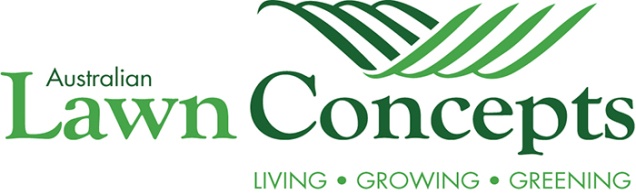 INSTALLATION GUIDE FOR TURFRemove all building waste and weeds.Spread a free draining soil to a depth of 10-15cm (roots can penetrate much deeper) or loosen ground and mix in appropriate soil conditioners. For sandy soils, simply mix in organic material and rotary hoe.Level the surface using a screeding board, lawn leveler or similar device.In hot months, moisten the soil but do not make the soil too wet. Do not lay turf on hot, dry soil.Apply Lawn Starter (premium blend of water crystals and fertilizer).. This will assist with establishment and water retention long term. Sprinkle this over the surface just before laying the turf. Follow directions on the container. Lay turf as soon as possible after delivery.On hot days, lay a section of turf and lightly water. Repeat until all turf is laid. On cool days, turf can be laid all at once. Roll and water thoroughly within one hour of laying turf. Water thoroughly for minimum of 14 days or until turf is established, take care that the water is saturating the soil beneath the turf. In colder months, the turf will take longer to establish. The turf should not dry out until roots are established. When the turf has rooted down, usually 2-3 weeks after laying (longer in winter), mow lightly to tidy up the lawn. At this stage we would recommend you fertilize the lawn. You can fertilize using Lawntastic for all varieties of turf.WAT	WATERING YOUR TURFNewly installed turf has very important watering needs. Proper watering immediately after installation will ensure the turf establishes, as it will have an impact on how well the lawn continues to flourish for years to come. Begin watering new turf within half hour after it is laid. Apply at least 2 to 3 cm (1 inch) of water so that the soil beneath the turf is very wet. Ideally the soil 7 to 10cm (3 to 4 inches) below the surface should be moist. Below we have listed some watering tips:Pull back a corner of the turf and push a screwdriver or other sharp tool into the soil. It should push in easily and have moisture along the first 7 to 10cm (3 to 4 inches), or you will need to apply more water.Make absolutely certain that water is getting to all areas of your new lawn, regardless of the type of sprinkling system you use. Corners and edges are easily missed by many sprinklers (if windy) and are particularly vulnerable to drying out faster than the centre portion of your lawn. Also areas near buildings dry out faster because of reflected heat and may require more water.Runoff may occur on some soils and sloped areas before the soil is adequately moist. To conserve water and ensure adequate soak in, turn off the water when runoff begins, wait 30 mins to an hour and restart the watering on the same area. Repeating this start and stop process until correct soil moisture is achieved. For the next two weeks keep the below-turf soil surface moist with daily (or more frequent) watering. Especially hot, dry or windy periods will necessitate increased watering amounts and frequency.As the turf starts to establish its new roots into the soil, it will be difficult, impossible and/or harmful to pull back a corner to check beneath the turf, but you can still use a sharp tool to check moisture depth by pushing it through the turf and into the soil.Water as early in the morning as possible to take advantage of the daily start of the grass’s normal growing cycle, usually lower wind speeds and considerably less of water loss because of high temperature evaporation.If the temperature approaches 37C (100F), or high winds are constant for more than half of the day, reduce the temperature of the turf surface by lightly sprinkling the area. This sprinkling does not replace the need for longer, deeper watering, which will become even more critical during adverse weather conditions. Infrequent and deep watering is preferred to frequent and shallow watering because the roots will only grow as deeply as its most frequently available water supply. Deeply rooted grass has a larger “soil-water bank” to draw moisture from and this will help the grass survive drought and hot weather that rapidly dries out the upper soil layer.    MOWINGMow every 5-10 days in the hot months; mow every 3-6 weeks in the cold months. Mowing height will vary: 2-5cm in sunny/lightly shaded situations, 5-7cm in heavier shaded situations.WATERING Once the root system has been fully established, water thoroughly only when needed-when a slight wilting is visible, usually once every 7-10 days in summer (on sandy soils more often), with much less or no water in cooler months. Remember that infrequent, deep watering promotes a healthy lawn.It is best to water in the early morning.For your current water restrictions please contact your local Council.FERTILISING Lawns need to be fed to remain strong and healthy.Use a complete fertilizer such as Lawntastic in early April and early September.Other signs a lawn requires fertilizer are: lacking in a lush green color, crunchy underfoot, a wilting appearance and/or excessive seed heads. PESTS, WEEDS AND DISEASESIf your turf gets any pests, weeds and diseases, we recommend the following:Pests – watch for lawn grub (eg. Web worm or army worm) and African black beetle – apply suitable pesticides according to directions. Especially in the summer months.Fungi – watch for Brown Patches and Grey Leaf Spot – apply systemic fungicide.Weeds – if weeds infest, hand eradicate before seed head develops or apply a suitable weed control.NB: sprays containing DICAMBA and Weed and Feed must not be applied to soft leaf buffalo.